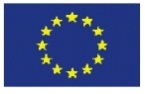 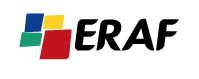 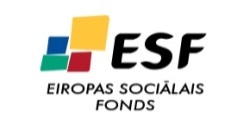 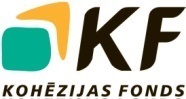 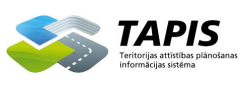 INFORMATĪVS SEMINĀRS TAPIS – efektīvs instruments teritorijas attīstības plānošanāLaiks: 2015.gada 28.oktobris, plkst.10:00 – 16:00Vieta: Pieaugušo izglītības centrs, Raunas iela  4, CēsisSEMINĀRA DARBA KĀRTĪBA 9.30. – 10.00Semināra dalībnieku reģistrācija, kafija10.00 – 10.15IevadvārdiIlze Aigare – VARAM Telpiskās plānošanas departamenta direktores vietniece Plānojumu uzraudzības nodaļas vadītāja10.15 – 12.30Praktiskie piemēri un pašvaldību plānotāju pieredze TAPIS izmantošanā. TAPIS video apmācību materiāls – palīgs ikdienas darbam.Armīns Skudra – VARAM, Telpiskās plānošanas departamenta Plānojumu uzraudzības nodaļas vecākais eksperts;Andis Miltuzis - SIA „TIETO Latvia” vecākais tehniskais konsultants;Vilnis Salenieks - VARAM, Telpiskās plānošanas departamenta Plānojumu uzraudzības nodaļas vecākais eksperts;12.30 – 13.30Pusdienu pauze.13.30 – 14.15Juridiskās nianses teritorijas attīstības plānošanas dokumentu izstrādē, izmantojot TAPIS Ella Novikova - VARAM Telpiskās plānošanas departamenta Plānojumu uzraudzības nodaļas juriskonsulte14.15 – 15.00Aktualitātes ģeotelpiskās informācijas jomāIndra Murziņa - Latvijas ģeotelpiskās informācijas aģentūras Ģeoinformācijas sistēmu un informācijas tehnoloģiju departamenta direktore15.00 - 15.20Kafijas pauze15.20 – 16.30TAPIS sabiedrotais - Nekustamā īpašuma valsts kadastra informācijas sistema “Kadastrs.lv” – jaunas iespējas piekļuvei Kadastra datiem.Karīna Karule – Valsts zemes dienesta Pakalpojumu un informācijas departamenta projekta vadītāja16.30 – 17.00Jautājumi un atbildes.